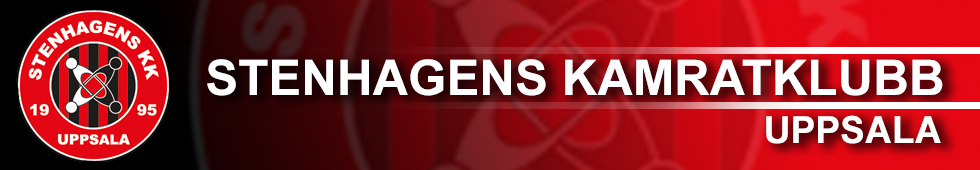 Kiosk BoKcFörsta lagetFyll på varor och rulla ut vagnen Allt sortiment ska finnas till försäljning under matchernaHisstagg med kod finns på vagnen (man drar vagnen till hissen och åker upp med den 
till läktaren/övervåningen)Sätt i kontakten så att kylskåpet kommer igång igen. Uttag finns vid läktaren i mittgångenOBS! Koka tevatten först och häll upp i ”vattentermosen”. Om man kör kylskåp, kaffebryggare och vattenkokare samtidigt så ”går” tyvärr strömmenPantburkar i separat låda/kasseSista lagetRäkna ur kassan, 200 kr i växel. Övriga pengar redovisas enligt kassarapporten som liggeri mappen. Städa av läktarenRulla ner vagnen till förrådet. Om något börjar ta slut skicka ett mejlDiska kaffekannor och termosar.Lås ordentligtKontaktuppgifter:kansliet@stenhagenskk.seLycka till!